      INTERVJU S RAVNATELJICOM VALENTINOM PRANJIĆ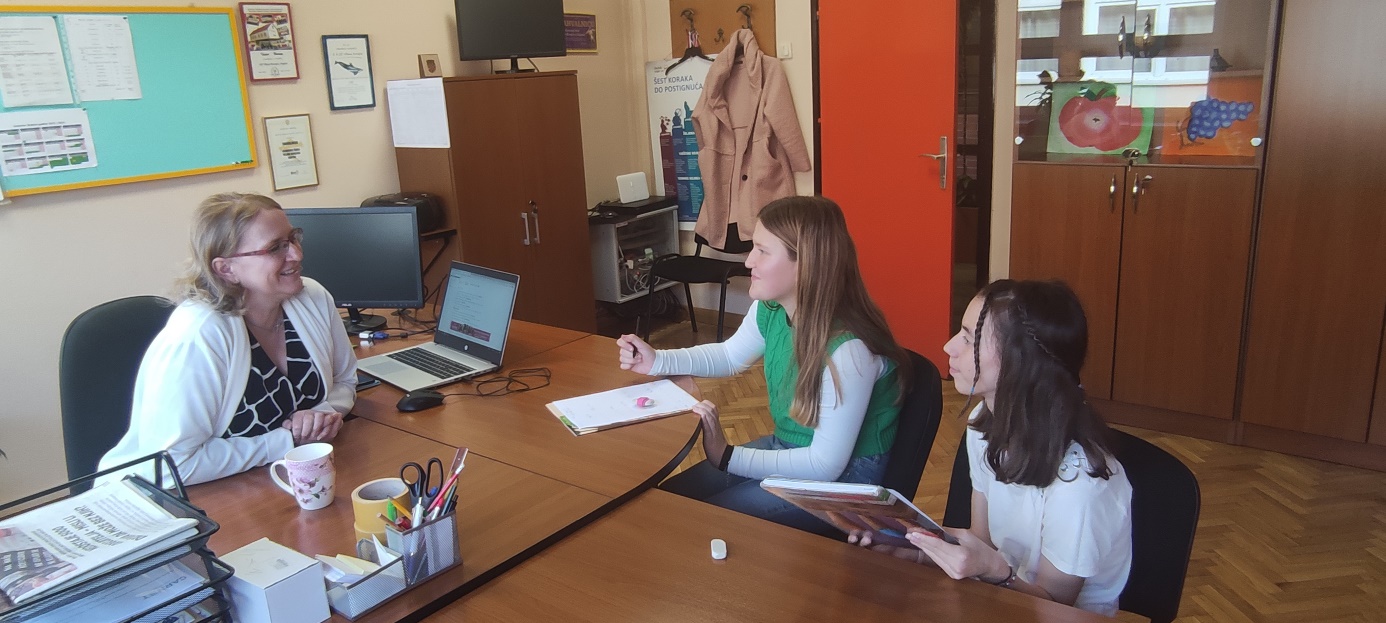 Ukratko nam se predstavite.Zovem se Valentina Pranjić. Živim u Kaptolu, imam troje djece, Petru, Karla i Ritu. Imam 42 godine i u braku sam 17 godina. U slobodno vrijeme najviše volim čitati, slagati puzzle, igrati se s djecom i odmarati.2. Sjećate li se kako je Vama bilo u školi?Kao učenica, bila sam odlična. Osobito mi je u sjećanju ostala moja  učiteljica razredne nastave koja se zvala Dragica Romić i zahvaljujući njoj još sam kao dijete željela postati učiteljica.3. Imate li kakav hobi?Već dugo vremena uživam u pečenju i ukrašavanju torti ,a otkrit ću vam i svoj skriveni talent- pjevam u crkvenom zboru i ,naravno, svojima kod kuće.4. Kako ste zadovoljni na svom radnom mjestu?Puno je stresnije od rada u razrednoj nastavi. Svakako je zahtjevno, ali i izazovno, no zasada se dobro snalazim.5. Kad biste mogli promijeniti jednu stvar u našoj školi, što bi to bilo?Voljela bih da svatko može bez straha doći i zatražiti pomoć, ali i razgovor ako mu treba.6. Imate li neku rečenicu koja vas nadahnjuje?Uvijek budi ono što jesi i ponašaj se onako kako bi želio da se drugi ponašaju prema tebi.7.Imate li kakvih neostvarenih želja?Voljela bih posjetiti Svetu Zemlju, ali i gradove Pariz i London.8.I za kraj, koji je najskuplji poklon koji ste dobili?Dobila sam od roditelja kao nagradu za diplomu plaćen put u Lurd.ILI-ILIpalačinke ili sladoled….svakako palačinke                                      internet kupovina ili uživo…i jedno i drugo                     film u kinu ili kod kuće…kod kuće                                                   obrok kod kuće ili u restoranu…kod kuće              Hrvatska ili Katar…Hrvatska                                                                           pizza ili hamburger…pizza              ljeto ili zima…ljeto                                      cipele na petu ili ravne…ravne                                                                         8.a ili 8.b…neutralna sam                 serija ili film…film                                             duga kosa ili kratka…duga kosa                                            online nastava ili uživo…uživo                                                                                         slatko ili slano…slano